Hermosa Beach Education Foundation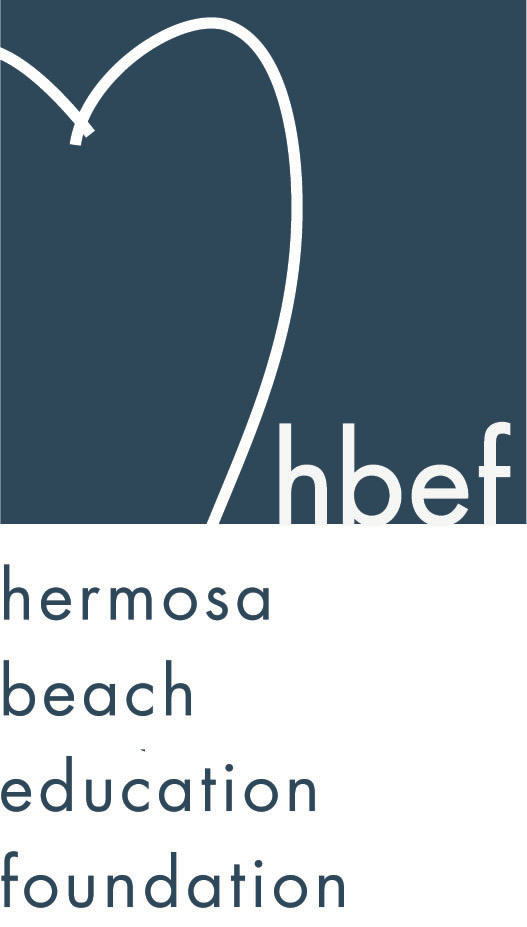 Board Meeting MinutesTuesday, July 9, 2013Attendees:Allison Ludlow	Amy Nachman Schmargen			Brian Ledermann Cindy Butler		Courtney Unser 	Dan Inskeep		Dawn Crawford Dina Stern 		Donna Gin		Gloria Vialpando	Heather MeugniotJennifer Forier		Jessica Walls 		Kim Bailey 		Kimberly KonisLaurie Baker		Lynn Barr		Maggie Curtis		Michelle WeissenbergMonique Vranesh 	Nicole Perez 		Pat Escalante		Patrick Goshtigian Patti Ackerman 	Stephanie Bell		Suzy Stouder		Zipporah KigerBoard Members Not Present:								Brian Parker 		Carol Herschelman 	Cathy Barrow		Cristina Kabealo Cyndi Wills 		Debra Luckey 		Doug Gneiser 		Gia Busse 	Greg Roth  		Heather Olson 	Jenny Fix		Karen Buchhagen Kimberly Taylor 	Mary Delk 		Shelby Gonosey 	Sylvia Gluck	Call to OrderMeeting called to order by Stephanie Bell at 7:33pmFlag SaluteApproval of MinutesBrian Ledermann made a motion to approve the June 11, 2013 minutes. Dan Inskeep seconded the motion.  Motion carried by voice vote.Executive Board ReportsStephanie Bell, PresidentNothing to report.Brian Ledermann/Amy Nachman, Operations - Policy and ProceduresBrian and Amy presented a draft of the revised bylaws and reviewed the proposed changes.  The revised bylaws will be voted on at the September 24, 2013 Board Meeting.Jennifer Forier, SecretaryJennifer is still working to collect Commitments and Expectations forms from all HBEF Board member.  Jennifer also passed around the snack sign up sheet for the 2013-14 HBEF meetings.  Jennifer is working to update the HBEF roster 2013-14.Dan Inskeep, Treasurer(Michelle reported since she had prepared the books to date.  Dan will begin presenting at the next meeting.)  Michelle reviewed how the money earned during the annual fundraising of the HBEF is allocated.  $15,000 is set aside each year for teacher grants.  For all traditional fundraising efforts that occur each school year, 80% of the profits are ultimately donated to the school district along with the Annual Appeal monies.  The other 20% of profits are placed in an endowment fund. Each year a small operating budget is carried over as well.  This year the 80% to be donated to the HBCSD totals $223,233.  The 20% to go to the endowment is $55,808.Patrick Goshtigian, CIO InvestmentsPatrick presented the Portfolio Asset Allocation as of June 30, 2013 for review.  The portfolio showed a 5.3% total return.  This is slightly lower than the benchmark (7.3%).  Ending market value is $1,104,827.  Overall, the endowment was up $55,367 for 2013.Maggie Curtis and Shelby Gonosey, Annual AppealShelby was not in attendance.Maggie reported that the Annual Appeal raised $596,627. 62% of the families participated in the Annual Appeal.  This is the highest amount raised and the highest percentage of participation to date.Kimberly Konis, FundraisingKimberly is preparing to support the event chairs in 2013-14.  She has prepared notebooks for the Wine Walk Chairs and the Back To School Picnic Chair.Heather Olson, SponsorshipsHeather was not in attendance.Laurie Baker, Public RelationsLaurie is working on setting up the constant contact account for the HBEF. Laurie will be sending out the July and August Hang 10 emails.  She is also working to make sure the HBEF website is up to date.  Laurie will be sending out the annual HBEF newsletter in August.  HBEF has 338 Facebook friends.Activities Completed for 2013-2014Board ActionThe board voted on two items:  1) authorizing the Treasurer to transfer all available funds to the district for use as presented by Superintendent Pat Escalante.  This grant is in the amount of $223,233.  2) how to allocate the $100,000 gift to the HBEF.District GrantPat Escalante did not have numbers ready to present.  Stephanie Bell emailed the numbers to the Board on July 15, 2013.  The Board voted via email to authorize the Treasurer to transfer all available funds to the District for use as presented by Mrs. Pat Escalante.  Pat requested $108,000 for Elementary School Science (grades 3-5), $71,288 for School Libraries and $43,945 for 1-5 PE Program.  This represents a grant of $223,233.  Stephanie reported the vote passed on July 19, 2013.Allocating the $100,000 gift to the HBEFHeather Meugnoit made a motion to allocate the full $100,000 to the endowment fund.  Dan Inskeep seconded the motion.  Motion carried by voice vote.Other ReportsPTO, Greg RothGreg was not in attendance.Superintendent, Pat EscalantePat is preparing for the School Board’s Superintendent evaluation.  As she reflects on all she has done this year she is pleased at the state of our district, especially in comparison to surrounding districts.  The open dialogue between the HBEF and the HBCSD is a part of the district’s success.School Board Representative, Patti AckermanPortables have arrived at both Valley and View.  Patti attended a common core conference and learned about the new STAR testing format.  The test will be computer based.  The School Board will have three seats up for election in November.  The next School Board Meeting will be held on Wednesday, July 10, 2013 at 7pm.  School Board Meetings are held the 2nd Wednesday of every month.View and Valley Principals, Sylvia Gluck (View) and Kim Taylor (Valley)Sylvia Gluck was not in attendance.Kimberly Taylor was not in attendance.Valley Teacher Representatives, Cathy Barrow (6-8) and Mary Delk (3-5)Cathy Barrow was not in attendance.Mary Delk was not in attendance.View Teacher Representative, Gia Busse (K-2)Gia was not in attendance.Roundtable/Questions/GuestsCalendarUpcoming 2013-14 HBEF EventsSeptember 13, 2013 – Back To School PicnicOctober 8, 2013 - HBEF Fall MixerOctober 19, 2013 – Wine WalkOctober 27, 2013 – Skecher’s Pier To Pier WalkDecember 1, 2013 - Santa Photos at gum tree 10-4pmDecember 8, 2013 - Santa Photos at gum tree 10-4pmJanuary 29, 2014 - Mom’s Nights Out at The Comedy and Magic ClubMarch 22, 2014 – Hearts of HermosaUpcoming 2013-14 HBEF MeetingsSeptember 24, 2013 – 7:30pm in Valley MPRNovember 12, 2013 – 7:30pm in Valley MPRJanuary 14, 2014 – 7:30pm in Valley MPRMarch 11, 2014 – 7:30pm in Valley MPRMay 13, 2014 – 7:30pm in Valley MPRJune 10, 2014 – 7:30pm in Valley MPRJuly 8, 2014 – 7:30pm in Valley MPRAdjournmentStephanie Bell adjourned the meeting at 8:25pm.Respectfully submitted by Jennifer Forier